SERVICE SCHEDULE for February 16, 2019Announcements for the Week   	Cliff DavisMorning Service			Evening ServicePrayer- Cliff Davis			Prayer- Cliff DavisSong Leader- Roger German		Song Leader- Roger GermanCommunion:-- Comments – Buck Phillips 		Comments – Connor LaChappelle-- Assisting – Ron Bailey 		Communion – Phillip Dorn-- Assisting – Gary Goddard-- Assisting – Mark Jones-- Assisting – Scott Lucas-- Scripture – Josiah Phillips		Scripture – Jared DavisClosing Prayer- Philip Dorn	 	Closing Prayer- Lucian GriffingWednesday Night – February 19, 2019First Prayer– Lucian GriffingSong Leader – Cliff DavisInvitation – Connor LaChappelleClosing Prayer – Darryl GriffingFebruary 23 Evening Service – Eli HickeyUpcoming AssignmentsGood Thoughts --   Every time a catastrophic storm hits, once again we are reminded that we have no control over the weather. Experts can forecast, inhabitants can be warned, and people can prepare, but no one can stop or control a storm. Our power to control external forces is practically nonexistent. This includes the actions of others. We have no control over what others think and do. However, we have complete control over how we think, act, and react. – Ron Adams “These things I have written to you who believe in the name of the Son of God, so that you may know that you have eternal life.”  1 John 5:13 Schedule of ServicesSunday:  a.m. & 5 p.m. Wednesday: 7:00 p.m.Wi-Fi Password: church1234This bulletin is published weekly. Edited by Bill McIlvain.Send any articles for the bulletin to Preacher@covingtonchurchofchrist.comVisit us on the web: www.covingtonchurchofchrist.com9441 Bypass,  --- [770] 787-1119Elders: Jason LaChappelle, Bill McIlvainDeacons: Cliff Davis, Darryl Griffing, Buck PhillipsFebruary 16, 2019Rending the Garments1. What kinsmen of Joseph tore their clothes when they heard he had been killed?2. What momentous finding caused King Josiah to tear his clothes?3. Who tore his clothes when he heard his sons and daughters had all died at once?4. Who tore his clothes when Jesus spoke of being seated at the right hand of God?Devaluing “I Do”By Andy DiestelkampThe words, "I do" are heard on solemn occasions, such as wedding vows, court cases, swearing-in ceremonies, and when one is asked before baptism if he believes that Jesus is God's Son.God takes vows very seriously. The law of Moses said: "If a man vows a vow to the Lord, or swears an oath to bind himself by some agreement, he shall not break his word; he shall do according to all that or vow and said, "Do not swear at all . . . but let your 'Yes' be 'Yes,' and your 'No,' be 'No.'. . ." (see Matt. 5:33-37). We need to tell the truth at all times. We don't need an oath to strengthen our word.Devaluing “I Do”ContinuedThroughout the years "I do" has come to mean anything anyone wants it to mean. Couples who have solemnly said "I do" before God, family and friends, have not kept their "until death do us part" promises; Politicians who have said "I do" with their hands on Bibles seem to think nothing of violating their oaths; Witnesses before judges and juries no longer are expected to "tell the truth, the whole truth and nothing but the truth."Though we are becoming accustomed to breaking of vows, I'm confident that God will bring each one into account. 
[Matthew 12:36 – 37] I tell you, on the day of judgment people will give account for every careless word they speak,  37for by your words you will be justified, and by your words you will be condemned.”  Those who say, "I do," but don't, are liars, who along with other immoral people "will have their part in the lake which burns with fire and brimstone, which is the second death" (Revelation 21:8).Think about that when you're tempted to be unfaithful to your spouse, or contemplate divorce, or backslide from your faithfulness to the Lord. No Work – No EatBy Ed BrandMost of us have figured out that there is an important connection between gainful employment and eating regularly. Working is the means of putting food on the table.The Thessalonians were reminded of this well-established rule. It seems some of the brethren were so excited about the expected return of Jesus that they quit their jobs to await this blessed event. They were unemployed and were busybodies. "If any man will not work, neither let him eat" (2 Thessalonians 3:10). God intends that we should be busy people, working and toiling in our sphere of labor.Like so many of God's commands, this one can become corrupted and perverted. I fear work may be the undoing of us. I do not know many lazy saints, although I must admit to having met one or two. I am glad to say, most Christians are hard-working, productive citizens. But is it possible to be too busy?King Ahab made a mortal mistake after Ben-Hadad, King of Syria, had been defeated in battle. King Ben-Hadad's army had been soundly whipped and the king had fled to Aphek for refuge. His officials approached Ahab with a plea for mercy: Let Ben-Hadad live. Ahab spared his life and made a treaty with , including a trade agreement with . Ben-Hadad was set free.Later, a prophet disguised as a wounded soldier, intercepted King Ahab. He told the king that a captive was placed in his care, with this warning: "If for any reason he is missing, then your life shall be for his life" (1 Kings 20:39). The disguised prophet said, "While your servant was busy here and there, he was gone" (v. 40). "Busy here and there"He was too busy to take care of his main business--a contemporary problem with too many saints, preachers included. There are so many projects and jobs to do, all involving time. An hour here, three or four there, and all the day's hours are gone. We had them right here in our hands. Then, before we knew it, they were gone.Parents time. Working with new converts or wayward or weak brethren is not high on the list of "things to do today." Teaching a lost world? Not today, I'm too busy.Yes, I'd say that is the truth. We are "busy here and there" while our real work mostly goes undone. The Lord must have a heavy heart when he sees how busy we are.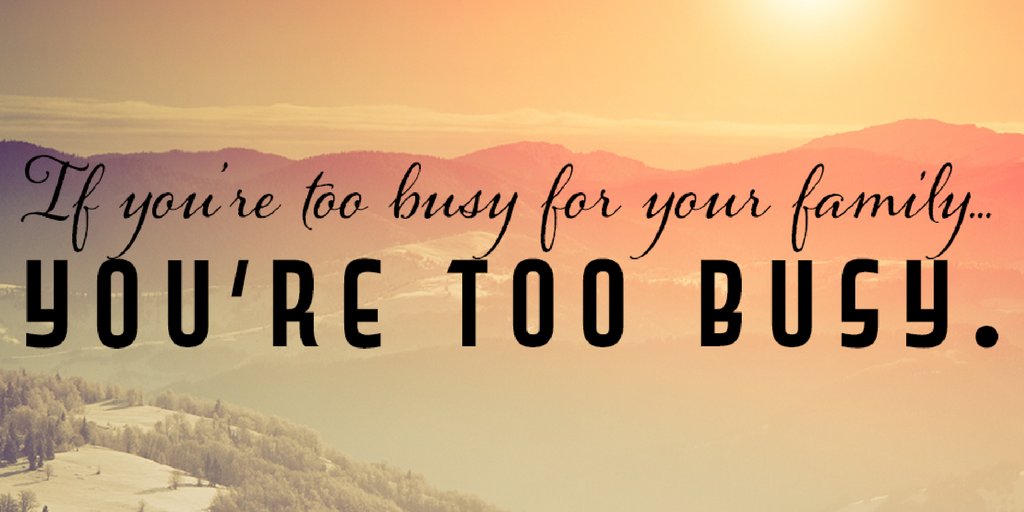 Answers from page 11. Reuben and Jacob [Genesis 37:29 ,34]2. Finding the Book of the Law in the Temple [2 Kings 22:11, 19]3. Job [Job 1:20]4. The high priest [Matthew 26:65] FebruaryCommunionCleaning16K. FullerPlease be considerate of others23GermanPolice your area before leaving